 X - jubileuszowa edycja Akcji Charytatywnej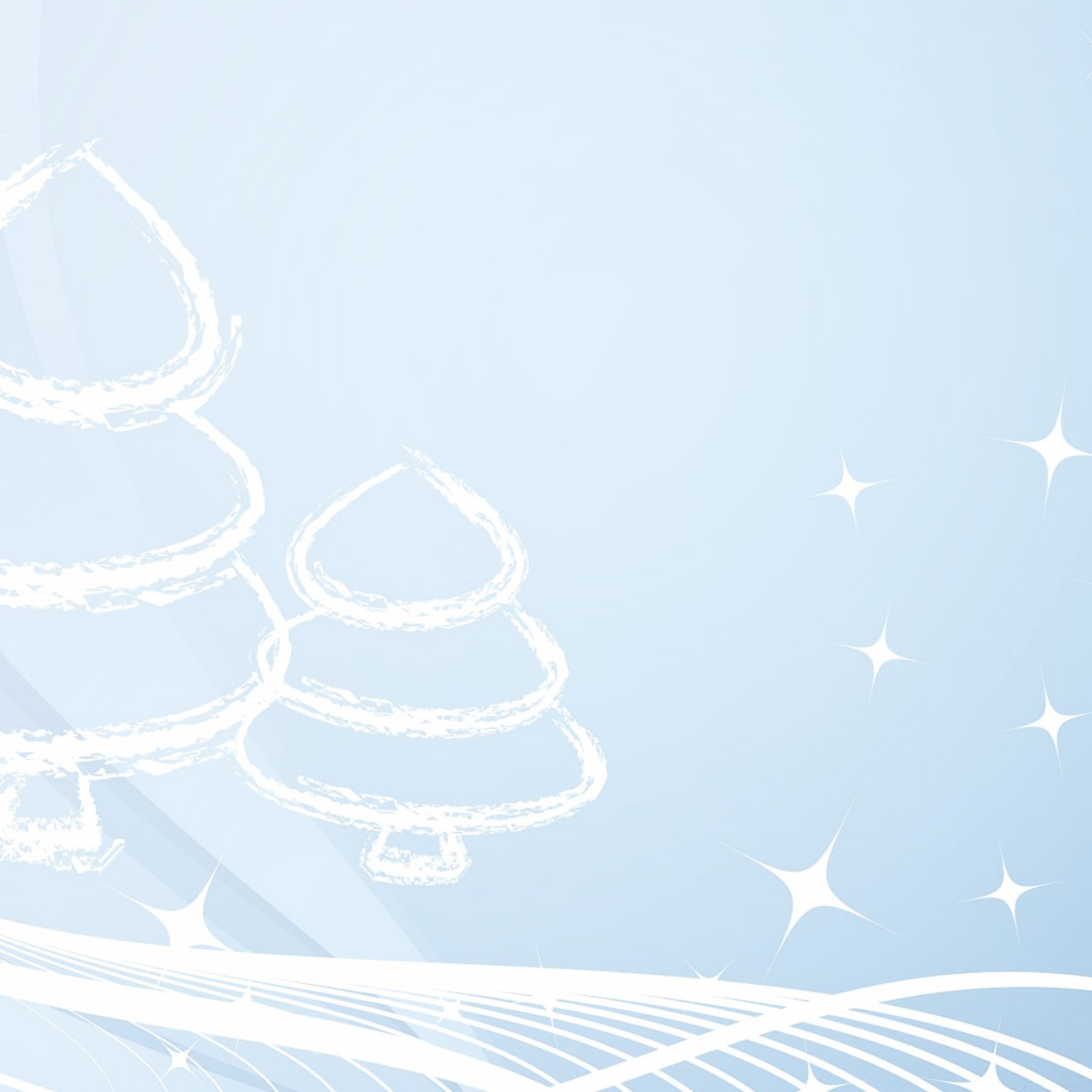 „Podziel się Wigilią”Szanowni Państwo,Uprzejmie prosimy o przekazanie podarunków dla dzieci niepełnosprawnych, wychowanków, podopiecznych:Przedszkola Specjalnego nr.2,Specjalnego Ośrodka Szkolno-Wychowawczego nr 3,Zespołu Szkół Specjalnych nr 2,Szkoły Podstawowej Specjalnej nr 105,Szkoły Podstawowej Specjalnej nr 168,Szkoły Podstawowej Specjalnej nr 176,Szkoły Podstawowej Specjalnej nr 194,Specjalnego Ośrodka Szkolno-Wychowawczego w Koluszkach,Powiatowego Zespołu Szkół i Placówek Oświatowych w Brzezinach,podopiecznym Fundacji Dla Dzieci z Chorobami Nowotworowymi „Krwinka”.Akcję można dodatkowo wesprzeć wpłacając na konto Fundacji Małgorzaty Niemczyk 
(nr rachunku: 68 1950 0001 2006 0072 7984 0003) z dopiskiem “Podziel się Wigilią”.Podarunki szkolne, spożywcze oraz kosmetyczno-higieniczne można przekazać w terminie od 20 października  do 19 listopada 2021 roku w:…………………………………………………………………………………………………………………Akcja pomoże 952 dzieciom i rodzinom mieć spokojne i ciepłe Święta. W imieniu dzieci i ich rodzin dziękuje

Małgorzata Niemczyk